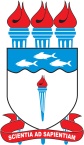 SERVIÇO PÚBLICO FEDERALUNIVERSIDADE FEDERAL DE ALAGOASFACULDADE DE MEDICINA – FAMEDPrograma de Pós-Graduação em Ensino na Saúde - PPESEDITAL N° 07/2021,  NOVEMBRO DE 2021 – PPES/PROPEP-CPG/UFALABERTURA DE PROCESSO SELETIVO CURSO DE MESTRADO PROFISSIONAL EM ENSINO NA SAÚDE - MPESPRIMEIRO SEMESTRE DE 2022RESULTADO FINALA Coordenação do Programa de Pós-Graduação em Ensino na Saúde – PPES, sob a coordenação da Profª Drª  MARIA VIVIANE LISBOA DE VASCONCELOS, tendo em vista o Edital de Abertura de Inscrições do processo  seletivo  para  o  preenchimento  das  vagas  do  Programa  de  Pós-Graduação Profissional em Ensino na Saúde, em nível de mestrado, para o ano letivo de 2022,  RESOLVE: TORNAR PÚBLICO o resultado final do  processo  seletivo  para  o  preenchimento  das  vagas  do  Programa  de  Pós-Graduação Profissional em Ensino na Saúde, em nível de mestrado, para o ano letivo de 2022, por meio do Anexo Único deste Edital.Maceió/AL, 17 de fevereiro de 2022.PROFª DRª  MARIA VIVIANE LISBOA DE VASCONCELOS Coordenadora do Programa de Pós-Graduação em Ensino na Saúde - FAMED/UFALANEXO ÚNICOObservação: Inscrição de número 16708 ocupa a vaga da demanda 03 por ausência de inscrição.Inscrições de nº 16726 e 16694 ocupam os lugares dos candidatos desistentes de suas vagas.INSCRIÇÃOCANDIDATO/CPFDEMANDANOTA DA ETAPA 1 Análise do Anteprojeto de PesquisaNOTA DA ETAPA 1 Análise do Anteprojeto de PesquisaNOTA DA ETAPA 2 Análise do CurrículoNOTA DA ETAPA 2 Análise do CurrículoSOMATÓRIO FINALCLASSIFICAÇÃO FINALINSCRIÇÃOCANDIDATO/CPFDEMANDANota obtidaPeso 6Nota Normalizada/10Peso 4PonderaçãoSITUAÇÃO17140 545.544059,6057,6010409,76APROVADO 1º DEM 0117085659.494069,5057,0010409,7APROVADO1ºDEM. 0616732138.324069,7058,209,4537,809,60APROVADO 2º DEM. 0616710238.274029,2755,6210409,56APROVADA 1º DEM 0217109 447.525028,9553,709,2036,809,05APROVADA 3º DEM. 2DESISTIU16938354.944058,7552,5010409,25APROVADA 1º DEM. 0516723144.104029,0554,309,4037,819,21APROVADO 2º DEM. 216681984.354048,6551,9010409,19APROVADO 1º DEM 0417038991.934069,7558,507,7330,908,94APROVADA 3º DEM. 0616706117.734019,4556,707,9631,848,85Aprovada 2º DEM. 0116731203.434068,2049,209,6338,528,77APROVADA 4º dem 0617033456.974018,9553,708,4333,728,74APROVADA 3º DEM.01DESISTIU16707095.114019,50576,8627,408,44APROVADA 4º DEM. 0117100756.9340110605,9323,728,37APROVADA 5º DEM. 0116708658.944019,50576,5126,048,30APROVADA 6º DEM.0116726455.854019,6057,606,3924,568,21Aprovada 7° DEM.0116694775.554019,8559,105,5222,088,11APROVADA 8° DEM. 01